13 Haziran 2013/84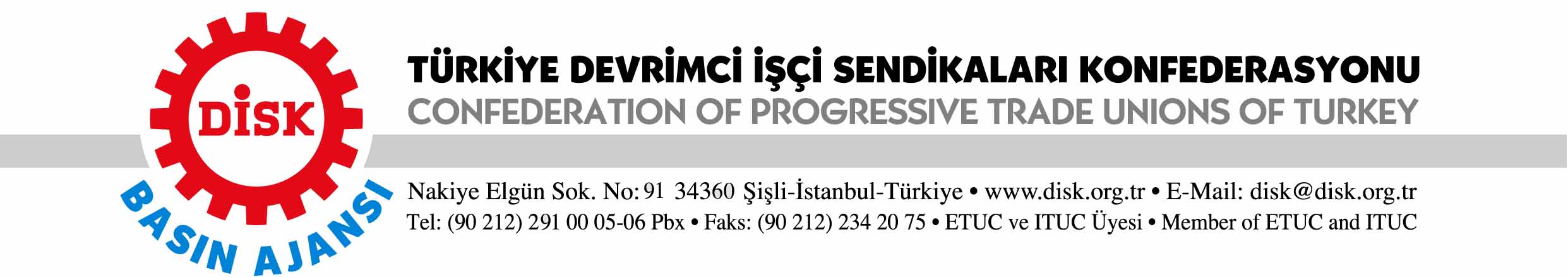 15-16 HAZİRAN DİRENİŞİNİ AKP DİKTATÖRLÜĞÜNE KARŞI DİRENİŞLE BİRLEŞTİREN DİSK TÜM BÖLGELERDE ALANLARA ÇIKIYOR!Halkımız, yıllardır yaşadıkları baskıcı ve otoriter sisteme, zorbanın zulmüne karşı onuruyla mücadele etmeyi tercih etti. Tıpkı 1970’lerde, Büyük İşçi Direnişi’nde olduğu gibi. Bundan 43 yıl önce, 15-16 Haziran 1970’de işçi sınıfı masaya yumruğunu vurdu ve “Yeter!” dedi. 15-16 Haziran direnişinin ışığında işçi sınıfı AKP diktatörlüğüne karşı direnişini, mücadelesini sürdürüyor.DİSK Yönetim Kurulu’nun aldığı karar doğrultusunda, temsilciliklerimizin bulunduğu bütün bölgelerde 15-16 Haziran direnişinin 43. yılında yapılacak etkinlikler aşağıya çıkartılmıştır.Katılımınızı ve takip etmenizi rica eder çalışmalarınızda başarılar dileriz.ETKİNLİK PROGRAMI:ANKARA:Tarih		: 14 Haziran 2013 Cuma Saat		: 12.00Buluşma	: Genel-İş Sendikası Ankara Bölge Önü		  Süleyman Sırrı Sk. No.2/4Saat		: 12.30 hareketSaat		: 13.00Yer		: Olgunlar Sokak Madenci Anıtı Önü Basın Açıklaması ve oturma eylemi ADANA:Tarih		: 15 Haziran 2013, Cumartesi Saat		: 19.00 Yer		: Atatürk Parkı’nda toplanılacak. ANTALYA:Tarih		:15 Haziran 2013, CumartesiSaat		: 18.00Buluşma	: Kapalı Yol Halk Bankası önüSaat		: 18.30Yer		: Cumhuriyet Meydanı Basın AçıklamasıBURSA:Tarih		: 14 Haziran 2013 CumaSaat		: 12.30Yer		: Birleşik Metal-İş Sendikasına üye oldukları için işten atılan NBR işçileriyle dayanışma için Basın Açıklaması NBR  (Makine ve Yedek Parça San.ve Tic. Ltd. Şti. Ankara Yolu 17 Km. Kestel/Bursa)EDİRNE:Tarih		: 16 Haziran 2013, Pazar Saat		: 19.00  Buluşma	: Edirne Belediyesi önünde toplanma ve yürüyüşSaat		: 20.00 Yer		: Zübeyde Hanım Parkı’nda slayt gösterimi ve konuşmalar ESKİŞEHİR:Tarih		: 15 Haziran 2013 CumartesiSaat		: 17.00Buluşma	: Eskişehir Gezi Parkı ES Park önü Saat		: 17.30Yer		: Bölge Çalışma Müdürlüğü önünde basın açıklaması 	GAZİANTEP: Tarih		: 15 Haziran 2013 CumartesiSaat		: 12.30Buluşma	: Kırkayak ParkıSaat		: 13.00Yer		: Yeşilsu Parkında Basın Açıklaması İSTANBUL:“15-16 Haziran tanıkları konuşuyor” etkinliğiTarih		: 15 Haziran 2013, CumartesiSaat		: 18.00 Yer		: Taksim Gezi Parkı (DİSK çadırı önü)İZMİR:Tarih		: 14 Haziran 2013, CumaSaat		: 15.30  Buluşma 	: DİSK Ege Bölge Temsilciliği önü		  Mürselpaşa Bulvarı 1265 Sk. No:1 Basmana/İzmir Saat		: 16:00Yer		: Gündoğdu Meydanına kitlesel bir yürüyüşSAMSUN:Tarih		 : 14.06.2013 CumaSaat 		 : 12.00Yer 		: Atakum Belediyesi işyerleri önünde Basın Açıklaması KOCAELİ:Tarih		: 15 Haziran 2013 CumartesiSaat		: 12.30Yer		: İnsan Hakları Parkı’nda (Demokrasi Parkı) toplanıp Basın Açıklaması KONYA:Tarih		: 14 Haziran 2013 CumaSaat		: 13.30Buluşma	: Konya 1. Organize Sanayi Bölgesi İstikamet Cad. 1. Organize Sanayi Müd. önüSaat		: 14.00Yer		: Yurtiçi Kargo Transfer Merkezi önüne kadar kortej halinde yürüyüş ve Basın Açıklaması MERSİN: 2. Akdeniz İşçi Festivali Düzenleyen	: (DİSK/Genel-İş Sendikası Mersin Şubesi – Akdeniz Belediyesi) Tarih		: 14 Haziran 2013 Saat		: 13.00 Yer		: Büyükşehir Belediyesi Kongre Sarayı Program: 13.00 		: Açılış Konuşması 13.30 		: DİSK Tarihi Belgeseli /15-16 Haziran İşçi Direnişi Sinevizyon Gösterisi 14.00 		: Forum (Kent, Emek ve Özgürlük Mücadeleleri Deneyimlerinden çıkarılacak   dersler 15.30 		:Forum (Yerel Yönetimlerde Emekçinin Yeri ve Önemi) 